CCNR-ZKR/ADN/WP.15/AC.2/2015/27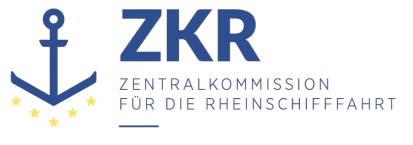 Allgemeine Verteilung29. Mai 2015Or.  ENGLISCHGEMEINSAME EXPERTENTAGUNG FÜR DIE DEM ÜBEREINKOMMEN ÜBER DIE INTERNATIONALE BEFÖRDERUNG VON GEFÄHRLICHEN GÜTERN AUF BINNENWASSERSTRASSENBEIGEFÜGTE VERORDNUNG (ADN)(SICHERHEITSAUSSCHUSS)(27. Tagung, Genf, 24. bis 28. August 2015)Punkt 3 b) zur vorläufigen TagesordnungDurchführung des ADN:Auslegung der dem ADN beigefügten VerordnungKofferdämme auf Tankschiffen des Typs GVorgelegt von den empfohlenen ADN-Klassifikationsgesellschaften		Vorschriften für Schiffe des Typs G 1.	Absatz 9.3.1.11.3  Buchstabe a lautet wie folgt: „a) Aufstellungsräume müssen von den Wohnungen, den Maschinenräumen und den Betriebsräumen unter Deck außerhalb des Bereichs der Ladung durch Schotte getrennt sein, die mit einer Brandschutzisolierung „A-60“ nach SOLAS 74 Kapitel II-2 Regel 3 versehen sind. Die Ladetanks müssen mindestens 0,20 m von den Endschotten der Aufstellungsräume entfernt sein. Bei ebenen Endschotten der Ladetanks muss dieser Abstand mindestens 0,50 m betragen.”		Vorschriften für Schiffe des Typs C und des Typs N2.	Die Absätze 9.3.2.11.3 Buchstabe a und 9.3.3.11.3 Buchstabe a lauten wie folgt: „Ladetanks müssen von den Wohnungen, den Maschinenräumen und den Betriebsräumen unter Deck außerhalb des Bereichs der Ladung oder, wenn solche fehlen, von den Schiffsenden durch Kofferdämme mit einer Mindestbreite von 0,60 m getrennt sein.Wenn die Ladetanks in einem Aufstellungsraum aufgestellt sind, müssen sie mindestens 0,50 m von Endschotten des Aufstellungsraums entfernt sein. In diesem Fall wird ein Endschott, das mindestens der Definition für Klasse „A-60“ gemäß SOLAS 74 Kapitel II-2 Regel 3 entspricht, als einem Kofferdamm gleichwertig angesehen. Der Abstand von 0,50 m darf bei Drucktanks auf 0,20 m verringert werden.”		Diskussion3.	Aus den Absätzen 9.3.1.11.3 Buchstabe a, 9.3.2.11.3 Buchstabe a und 9.3.3.11.3 Buchstabe a geht hervor, dass für unabhängige Ladetanks als gemeinsame Regel der Einbau eines A-60-Schotts am Endschott des Aufstellungsraums gilt. Bei Tankschiffen des Typs C und des Typs N wird ein A-60-Schott als einem Kofferdamm gleichwertig angesehen. Absatz 9.3.1.11.3 Buchstabe a sagt nichts darüber aus, ob ein Kofferdamm als einem A-60-Schott gleichwertig angesehen wird.		Frage4.	Muss ein Schiff des Typs G, das an den Endschotten des Aufstellungsraums mit Kofferdämmen nach Unterabschnitt 9.3.2.20 versehen ist, mit einem A-60-Schott gemäß Absatz 9.3.1.11.3 Buchstabe a ausgestattet sein?***